TARTU LINNAVALITSUS					Teie 25.07.2014 nr 8-13.2/15559LINNAMAJANDUSE OSAKOND				Meie 28. juuli 2014 nr 81TAOTLUSTÄNAVA SULGEMISE MAKSUMÄÄRA VÄHENDAMISEKSOÜ Toomemäe Kinnisvara on meilt tellinud Tartusse, Ülikooli 14 kavandatava hotelli 1. etapi tööd, milleks on muinsuskaitseliste väärtuste demonteerimine, olemasoleva hoone lammutus ning süvendi ja uue hoone vundamendi rajamine. Ülikooli 14 kinnistu paikneb   Tartu vanalinna muinsuskaitsealal Ülikooli tänava ääres vastu Toomemäe nõlva, Raekoja platsi vahetus läheduses.Olemasoleva hooneosa restaureerimise põhiprojekt on koostatud vastavalt Tellija poolt kooskõlastatud muinsuskaitse osa eskiisprojektile (Allianss Arhitektid töö nr. 1217, autor Helle-Triin Hansumäe, 21.02.2013).Vastavalt ARC Projekt OÜ poolt koostatud restaureerimisprojektile kuulub olemasolevast hoonest lisaks demonteeritavatele väärtuslikele detailidele säilitamisele esifassaad. Vastavalt teostatud uuringutele ja ekspertiisile (Ehituskonstruktsioonide ja katsetuste OÜ) on hoone üldseisukord  suhteliselt halb, kohati avariiline. Seintel on hulgaliselt niiskusest ja külmast tingitud krohvikahjustusi, fassaadi krohvikiht on osaliselt koorunud, tänavafassaadis on näha vajumisest tingitud pragusid. Tellistest ja maakividest vundamendis on praod ja veekahjustused, sokliosa krohvikiht on suures osas koorunud, kohati, eriti hoone nurkades ja maapinna külgnevalt, on tellismüüritise kihid murenenud ja irdunud.  Lagunenud katusekatte ja vihmaveerennide tõttu on tõsiselt kahjustatud ka räästakarniis.Ülikooli tänav on tihedalt kasutatav ja asub Tartu linna südames. Tänavat kasutavad linna kodanikud ja ka turistid. Tänaval liigub palju lapsi ning alates septembrist noori ja tudengeid. Meie hinnangul eksisteerib oluline avalik huvi, et antud piirkonnas oleksid tööd teostatud parimal võimalikul viisil ohutult ja turvaliselt.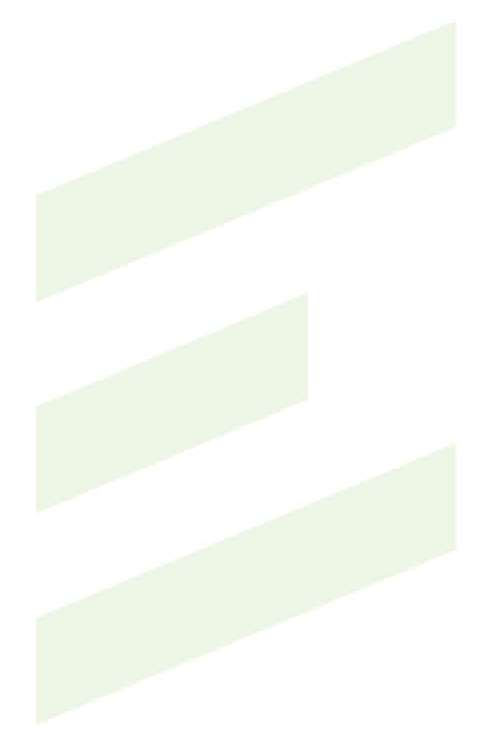 Tuginedes ARC Projekt projektile ja Ehituskonstruktsioonide ja katsetuste OÜ poolt koostatud ekspertiisile on Sirkel & Mall OÜ projekteerinud lammutustööde ajaks olemasolevat Ülikooli 14 amortiseerunud esiseina toetama ajutise teraskonstruktsiooni. Kuna eksisteerib oht, et amortiseerunud müürist võivad lammutustööde ja/või puurvaiade teostamise ajal pudeneda kivide või krohvi tükke, ei näe me inimeste ohutuse tagamiseks muud võimalust kui osaliselt tänav sulgeda. Et pudenenud tükid ei põrkaks tänavale, teostame Ülikooli 14 ees ajutise piirdeaia OSB plaatidest, samuti katame müüri võrguga. Eeltoodud meetmetest tingitult tekib vajadus tänava osaliseks sulgemiseks pikemaks perioodiks - meie hinnangul avalikest huvidest lähtuvalt.Oleme esitanud 15.07.2014 tänava sulgemise loataotluse.Palume vähendada antud loataotluse puhul teede ja tänavate sulgemise maksumäära.Teeme ettepaneku kehtestada antud loataotluse tänava sulgemise tasuks 7 000.- (seitse tuhat) eurot  sulgemise ajavahemiku eest alates ehitustööde alustamisest (vastavalt ehitustööde alustamise teatisele) kuni 22.11.2014.LugupidamisegaMarko RaudsikAS EhitustrustJuhatuse liige5142561